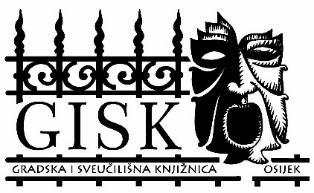 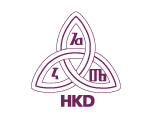 2. okrugli stol: Zavičajni fondovi i zbirke u knjižnicama panonskog prostora: u digitalnom okruženjuGradska i sveučilišna knjižnica Osijek, Europske avenije 24, 13. travnja 2016.P R O G R A M10.00 - 10.15	POZDRAVNI GOVORI10.15 - 11.45	POZVANA PREDAVANJAVukićević, Dejan (Narodna biblioteka Srbije, Beograd): Osnivanje i vođenje zavičajnih fondovaTošić-Grlač, Sonja (Međimurska županija Čakovec): Model digitalne zavičajne zbirke za lokalnu zajednicu11.45 - 12.15	STANKA ZA KAVU12.15 - 14.45	PRIMJERI DOBRE PRAKSEMarković, Blaženka (Gradska biblioteka u Novom Sadu): Tradicija koja obavezuje : rad i postignuća Zavičajne zbirke Gradske biblioteke u Novom SaduKrpan Smiljanec, Marina (Nacionalna i sveučilišna knjižnica u Zagrebu): Zavičajna zbirka – primjeri modela digitalne komunikacije i prezentacije zavičajne povijestiPetrić, Dragana (Narodna biblioteka „Veljko Petrović“, Bačka Palanka): Zavičajna odeljenja u procesu digitalizacijePavlović, Goran (Općinska narodna knjižnica Drenovci): HRAŠĆE, časopis s korijenomIvanković, Bernadica (Gradska knjižnica Subotica): Dani Balinta Vujkova Vinaj, Marina; Knežević Križić, Ivana; Tominac, Domagoj (Muzej Slavonije Osijek): Mrežni katalog zavičajne knjižnične zbirke Muzeja SlavonijeLucić Fider, Monika (Gradska knjižnica Pakrac): www.digi-pakrac.com – Virtualno putovanje kroz povijest Pakraca : zajednički projekt Gradske knjižnice Pakrac i Muzeja grada PakracaVinčak, Ružica (Hrvatska narodna knjižnica i čitaonica Našice): Croslovaciká – zavičajna zbirka Središnje knjižnice Slovaka u RHMarojević, Tihomir (Gradska knjižnica i čitaonica Vinkovci): Digitalna zbirka CibalianaSurma Szabo, Vlatka (Gradska knjižnica Vukovar): 85 godina tvornice Borovo (1931.-2016.)14.45-15.00	RASPRAVA I ZAKLJUČCI